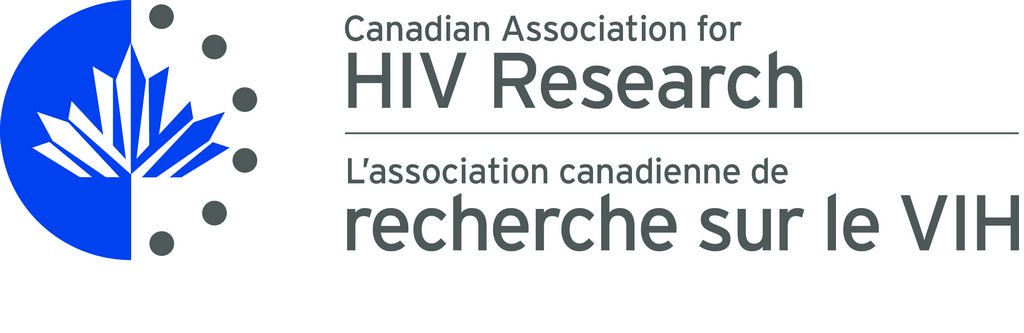 CAHR Annual General Meeting and Reception /AGA et réception de l’ACRVApril/Avril 27, 2018, 18:30-20:00Cypress Room, Westin Bayshore, VancouverAGENDAWelcomeApproval of the AgendaApproval of Minutes of AGM 2017Year in ReviewLook Ahead at Next YearTreasurer Report: Financial Overview Secretary ReportQuestions and Answers